PODMET A PRÍSUDOK – TESTPodčiarkni vo vetách vyjadrený podmet.Onedlho  sa končí školský rok.Všetci sa tešíme na chvíle zaslúženého oddychu. 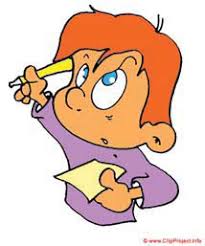 Leniví žiaci vlastne nečakajú  zaslúžený oddych.Oni  si užívali chvíle voľna aj cez rok.V našej triede ale takíto lenivci nie sú.My sa snažíme napredovať.Naše leto bude určite fantastické.Podčiarkni vo vetách prísudok a urči, či ide o slovesný alebo slovesno-menný prísudok.Naša rodina plánuje dlhší výlet po Slovensku. – ................................................Mňa osobne  zaujal krásny Liptov. – ..................................................................Otcov favorit  bude určite Orava. – .....................................................................Mama najradšej trávi leto  v Tatrách. – ...............................................................Tatry sú nepochybne krásne. – ..........................................................................Pár dní dovolenky strávime aj u starých rodičov. – ............................................Môj starší brat by bol najradšej celé leto za počítačom. – ..................................Moja sestra je zasa vodný živel. – ......................................................................Aký sklad sa nachádza medzi podmetom a prísudkom? ..................................................................................................................................